ВОПРОСЫ ДЛЯ ПОДГОТОВКИ К ЭКЗАМЕНУПО УЧЕБНОЙ ДИСЦИПЛИНЕИнформатикадля обучающихся 2 курса по специальностиПраво и организация социального обеспеченияРаздел 1 Технические и программные средства реализации информационных процессовТеоретические вопросы:Подходы к понятиям информация и ее измерение.Универсальность дискретного представления информации.Принципы обработки информации компьютером.Арифметические основы работы компьютера.Логические основы работы компьютера.Компьютер как исполнитель команд.Программный принцип работы компьютера.Программная реализация информационных процессов.Раздел 2 Прикладное программное обеспечениеТеоретические вопросы:Основные характеристики ПК. Многообразие внешних устройств.Виды программного обеспечения ПК.Объединение компьютеров в локальную сеть и организация работы в ней.Графический интерфейс пользователя.Безопасность, гигиена, эргономика, ресурсосбережение. Защита информации.Антивирусная защита.Использование информационных ресурсов.Виды гуманитарной информационной деятельности человека с использованием ТС.Понятие об информационных системах.Автоматизация информационных процессов.Создание документа и его настройка. Стили форматирования.Создание, редактирование, форматирование простых и сложных таблиц.Гипертекстовое представление информации.Обработка статистических таблиц.PowerPoint. Назначение, режимы его работы.Режимы работы с текстовым редактором Word.Операции, выполняемые с таблицами, диаграммами в текстовом редакторе Word.Работа с графическими объектами, иллюстрациями в текстовом редакторе Word.Работа с диаграммами в табличном редакторе Excel. Виды диаграмм.Работа с функциями в табличном редакторе Excel. Определение функции.Сортировка и фильтрация данных.БД: организация, структура, заполнение полей, связность данных.Сортировка данных в БД. Система запросов на примерах баз данных.Создание и редактирование графических и мультимедийных объектов.Интерактивные презентации. Обеспечение безопасности и конфиденциальности.Практические задания/задачи: Создайте в документе Word бланк объявления с отрывными номерами телефонов.Напишите предложение: Съешь ещё этих мягких французских булок, да выпей чаю. Скопируйте его 4 раза в каждую строку, выполните форматирование:1 Шрифт: ComicSans MS, размер: 14, начертание: курсив, подчеркнутый, цвет: зеленый.2 Шрифт: Tahoma, размер: 15, начертание: жирный, цвет: золотистый, двойное синее подчеркивание. Выравнивание абзаца: по правому краю.3 Интервал шрифта: разреженный на 5 пт, выравнивание абзаца: по центру.4 Шрифт: зачеркнутый. Абзац: отступ слева 3 см, отступ справа 5 см, первая строка: выступ 2 см, выравнивание: по ширине.Создать презентационный материал, содержащий изображения картин с соответствующими подписямиСоздайте эффективную презентацию "Моя специальность». Примените эффекты анимации.Создайте в базе данных таблицу Группа и внесите в нее следующие поля и записи (в режиме конструктора): Фамилия, Имя, Дата рождения, Пол, Улица, Дом, Группа, Хобби, Глаза.Создайте следующие запросы:1) Кто из мужчин имеет голубые глаза? (Фамилия, Имя, Пол, Хобби, Глаза)2) У кого имя начинается на букву С? (Фамилия, Имя, Хобби, Глаза).Создайте базу данных для фирмы, торгующей комплектующими для компьютеров в виде 3-х таблиц:Таблица 1 – Продажи, характеризуется атрибутами: Учетный № (тип счетчик), Дата заказа (Дата/время), Номер заказа (тип текстовый), Артикул (уникальный номер единицы товара, тип текстовый).Таблица 2 – Комплектующие включает атрибуты: Артикул (тип текстовый), Наименование (тип текстовый), Описание комплектующих (тип текстовый).Таблица 3 – Цены характеризуется атрибутами: Артикул (тип текстовый), Цена (тип числовой), Скидка (тип числовой).В таблицах Комплектующие и Цены в качестве ключевого поля используйте атрибут артикул. Таблица Продажи не должна иметь ключевого поля.Для создания таблиц используйте режим конструктора.Ввести 4 записи в таблицу Комплектующие. Таблицу Цены заполнить с помощью мастера подстановки, используя артикул из таблицы Комплектующие. В таблицу Продажи введите 6 записей.Создайте презентацию о студентах вашей группы с включением в слайд даты/времени и номера слайда.Создайте в документе Word формулу по образцу:Скопировать текст из файла «Текст» (Файловый сервер\Отделение Юридическое\ Кротова-Селиверстова\2курс\ТЕКСТ.doc) в папку Е:\Экзамен. Сохранить его как Работа-ФИО. Выполнить с файлом ТЕКСТ следующие операции:Отформатировать весь текст с межстрочным полуторным интервалом, с отступом первой строки – , интервал перед и после абзаца – 6пт., выравнивание – по ширине, Шрифт – Times New Roman, размер шрифта – 14.Установить файлу параметры страниц: левое – ., правое – ., верхнее – ., нижнее – ., от края до колонтитулов – .К тексту, выделенному синим цветом, применить стиль Название, убрать заливку.Загрузить текстовый процессор Word. Набрать текст в соответствии с образцом, используя следующие характеристики шрифта:Гарнитура шрифта– Times New Roman;Начертание шрифта – Ж, К ;Размер шрифта – 14 пт.;Интервалы между абзацами – 0 пт.;Междустрочный интервал в абзаце – одинарный.Каждый абзац должен начинаться с «красной строки» размером 1,25 см.Набранный текст на листе выровнять По ширине.Знаете ли вы, что в 1976 году кинорежиссер из Нью – Йорка Майкл Шрейдер  разрабатывает первый текстовый редактор ElectricPencil?Знаете ли вы, что в 1979 году фирма MicroPro презентует первый массовый текстовый редактор WordStar, который быстро завоевал рынок, практически сразу же став стандартом текстовых процессоров для микрокомпьютеров?Знаете ли вы, что, в 1978 году фирмаMicroPro презентует первый массовый  текстовый редактор WordMaster?Скопировать текст из файла «Текст» (Файловый сервер\Отделение Юридическое\ Кротова-Селиверстова\2курс\ТЕКСТ.doc) в папку Е:\Экзамен. Сохранить его как Работа-ФИО. Выполнить с файлом ТЕКСТ следующие операции:Текст выделенный синим цветом оформить как титульный лист.Добавить колонтитулы с ФИО, Шрифт – Times New Roman, размер шрифта – 10.Добавить номера страниц внизу по центру, Шрифт – Times New Roman, размер шрифта – 12.Загрузить текстовый процессор Word. Создать таблицу в соответствии с образцом, заполнить ее данными, вычислить сумму по столбцам и установить границы.Создать таблицу по образцу в Ms Word (применить выравнивание и типы линий). Выполнить сортировку в столбце Фамилия от А до Я.Набрать текст в Ms Word: Операционная система выполняет роль связующего звена между аппаратурой компьютера, с одной стороны, и выполняемыми программами, а также пользователем, с другой стороны. Копировать его 4 раза. Выполнить форматирование: гарнитура шрифта –Times New Roman, выравнивание - по ширине, отступ первой строки – на 1,27 см., междустрочный интервал – 1,5.Расположить в 2 колонки 2,3,4 кусочки текста.В первом абзаце добавить буквицу в тексте красного цвета.Создать шаблон справки с помощью таблиц в Word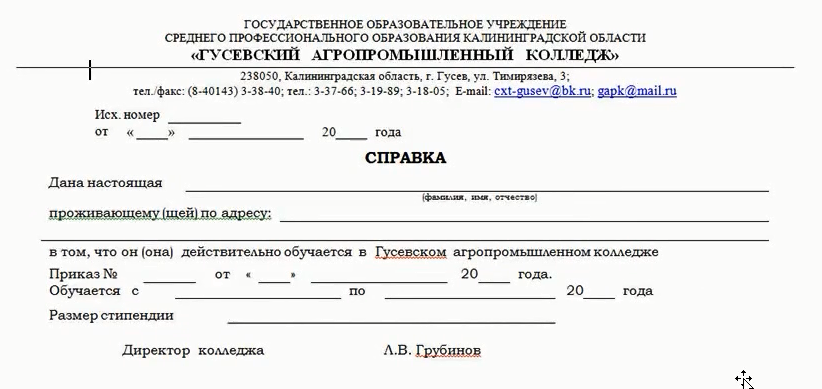 Загрузить табличный процессор Excel. На Лист 1 книги создать Таблицу 3.2:Заполнить ячейки таблицы формулами и выполнить вычисления;Установить границы в соответствии с образцом.Загрузить табличный процессор Excel. На Лист 2 книги создать таблицу нахождения значения Y=в диапазоне  - 2<= X =< 2  c шагом 0,2 и по этой таблице построить график (точечную диаграмму).Загрузить табличный процессор Excel. На Лист 1 книги создать таблицу, заполнить ее данными и вычислить х по формуле.где а =9,  b = 3,  c  =5,  d = 7Загрузить табличный процессор Excel. На Лист 1 книги создать таблицу«Оборудование и его расходы».В таблице выполнить соответствующие расчеты:Транспортные расходы равны 5% от цены;Суммарные расходы складываются из цены и транспортных расходов;Полная первоначальная  стоимость всего оборудования  равна произведению количества компьютеров на суммарные расходы по каждому из них;В строке Итого оборудования  заполняются три последние столбца как суммы соответствующих расходов по всем компьютерам. Оборудование и его расходыЗагрузить табличный процессор Excel. На Лист 1 книги создать:Арифметическую прогрессию с 10-ю элементами:  -13, -8……..Арифметическую прогрессию с 10-ю элементами:     8, -32……Геометрическую прогрессию с 10-ю элементами  :   -2, 10…….Геометрическую прогрессию с 10-ю элементами  :  3, 12…….Установить границы на таблицах.При помощи приложения MS Excel протабулировать функцию 
y = 0,8 · x2 - 2,5 на отрезке [-2; 2] с шагом 0,5. Построить график функции.Создать таблицу в Ms Excel. Выполнить вычисления, где N – номер билета. Добавить справа столбец  Итого за год и рассчитать значения. Построить диаграмму, не включая столбец и строку с итогами. Легенду разместить снизу, в названии указать номер билета и ФИО.СПИСОК ЛИТЕРАТУРЫ И ИСТОЧНИКОВОсновная:Астафьева Н. Е., Гаврилова С. А., Цветкова М. С. Информатика и ИКТ: Практикум для профессий и специальностей технического и социально-экономического профилей: учеб. пособие для студ. учреждений сред. проф. образования / под ред. М. С. Цветковой. М., 2019Цветкова М. С., Великович Л. С. Информатика и ИКТ: учебник для студ. Учреждений сред. проф. образования. М., 2019Дополнительная:Логинов М. Д., Логинова Т. А. Техническое обслуживание средств вычислительной техники: учеб. пособие. М., 2020.Цветкова М. С., Великович Л. С. Информатика и ИКТ: учебник. М., 2018.№ п/пНаименование работ и затратКол - воСтоимость единицыСтоимость единицыОбщая стоимостьОбщая стоимость№ п/пНаименование работ и затратКол - воОсновные затратыЭкспл. механизмыОсновные затратыЭкспл. механизмы12345671Наладка дисковода FDD 3,52624,7514,6528412Ревизия звуковой карты1619,5231,553584ИтогоИтогоФамилияПолДата рожденияИвановм20.10.2005Ананьеваж15.03.2004Королевм16.01.2006XYZМатематическая формулаФормула в ExcelРезультат432432=3*A3^2 – 5*B3^3 + 7*C3^4432ПеременнаяЗначениеa9b3c5d7xНаименование оборудованияКол - штукЦена(руб)Транспортные расходыСуммарные расходыПолная первон. стоим.всего оборудованияКомпьютер I1415000Компьютер II1817000Итого оборуд.ГодГрабежиРазбои2008N*11N*192009N*17N*212010N*21N*24Всего:??